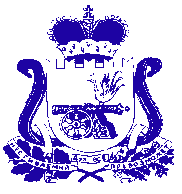 ФИНАНСОВОЕ УПРАВЛЕНИЕ АДМИНИСТРАЦИИ МУНИЦИПАЛЬНОГО ОБРАЗОВАНИЯ  «КРАСНИНСКИЙ РАЙОН» СМОЛЕНСКОЙ ОБЛАСТИПРИКАЗот 13.06.2023г №25 осн.-дВнести в Порядок формирования и применения кодов бюджетной классификации Российской Федерации в части, относящейся к  бюджету муниципального района на 2023 год и плановый период 2024 и 2025 годов, утвержденный приказом Финансового управления Администрации муниципального образования «Краснинский район»  Смоленской области от 02.12.2022  № 27 осн-д. следующие изменения (в редакции приказа Финансового управления Администрации муниципального образования «Краснинский район» Смоленской области от 02.03.2023 №16) следующие изменения: 1. В разделе 3 «Направления расходов, увязываемые с программными (непрограммными) статьями целевых статей расходов бюджета муниципального района»:         1.1. Исключить направления расходов:     80330 Расходы на обеспечение развития и укрепления материально-технической базы учреждений культуры По данному направлению расходов отражаются расходы на обеспечение развития и укрепления материально-технической базы учреждений культуры, источником финансового обеспечения которых является субсидия из областного бюджета.80340 Расходы на обеспечение развития и укрепления материально-технической базы муниципальных учреждений дополнительного образованияПо данному направлению расходов отражаются расходы на обеспечение развития и укрепления материально-технической базы муниципальных учреждений дополнительного образования, источником финансового обеспечения которых является субсидия из областного бюджета.80640 Расходы на укрепление материально-технической базы образовательных учрежденийПо данному направлению расходов отражаются расходы на укрепление материально-технической базы образовательных учреждений, источником финансового обеспечения которых является субсидия из областного бюджета.1.2. Направлениями расходов изложить в новой редакции:            S0330  Расходы на обеспечение развития и укрепления материально-технической базы муниципальных учреждений культуры        По данному направлению расходов отражаются расходы на обеспечение развития и укрепления материально-технической базы муниципальных учреждений культуры, источником финансового обеспечения которых является субсидия из областного бюджета, средств местного бюджета.        S0340 Расходы на обеспечение развития и укрепления материально-технической базы муниципальных учреждений дополнительного образования         По данному направлению расходов отражаются расходы на обеспечение развития и укрепления материально-технической базы муниципальных учреждений дополнительного образования, источником финансового обеспечения которых является субсидия из областного бюджета, средств местного бюджета.        S0640 Расходы на укрепление материально-технической базы образовательных учреждений       По данному направлению расходов отражаются расходы на укрепление материально-технической базы образовательных учреждений, источником финансового обеспечения которых является субсидия из областного бюджета, средств местного бюджета.          2. Приложение «Перечень кодов целевых статей расходов бюджета муниципального района»:         2.1. Строки исключить:     2.2. Строки изложить в новой редакции: 2.3. Дополнить новыми целевыми статьями:Начальник Финансового управления                                                                                   Администрации муниципального  образования             Краснинский район»  Смоленской области                                             Н.В. НовиковаО внесении изменений в Порядок формирования и применения кодов  бюджетной классификации Российской Федерации в части,  относящейся к бюджету муниципального района на 2023 год и плановый период 2024 и 2025 годов08 4 03 80640Расходы на укрепление материально-технической базы образовательных учреждений08 4 04 80340Расходы на обеспечение развития и укрепления материально-технической базы муниципальных учреждений дополнительного образования09 4 02 80330Расходы на обеспечение развития и укрепления материально-технической базы учреждений культуры09 4 03 80330Расходы на обеспечение развития и укрепления материально-технической базы учреждений культуры08 4 03 S0640Расходы на укрепление материально-технической базы образовательных учреждений08 4 04 S0340Расходы на обеспечение развития и укрепления материально-технической базы муниципальных учреждений дополнительного образования09 4 02 S0330Расходы на обеспечение развития и укрепления материально-технической базы муниципальных учреждений культуры09 4 03 S0330Расходы на обеспечение развития и укрепления материально-технической базы муниципальных учреждений культуры08 4 02 S0640Расходы на укрепление материально-технической базы образовательных учреждений08 4 04 S0640Расходы на укрепление материально-технической базы образовательных учреждений09 4 04 S0330Расходы на обеспечение развития и укрепления материально-технической базы муниципальных учреждений культуры